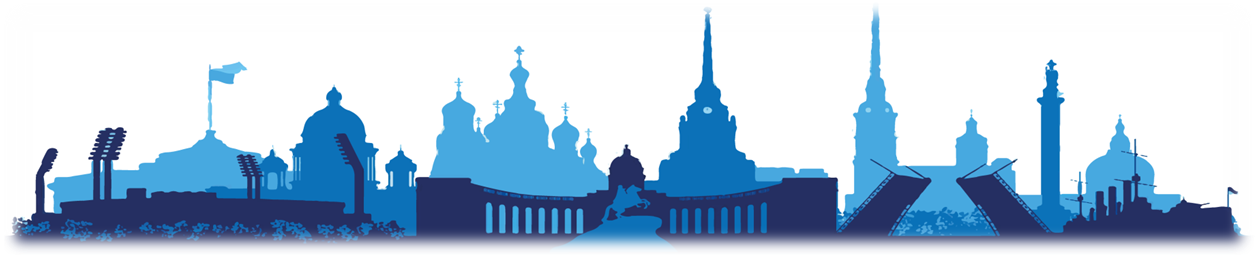 ООО ТК «СЕЛЕНА» оставляет за собой право изменять порядок и время проведения экскурсий, а так же замена их на равноценные!Стоимость тура на 1 человека при размещении в 2-х местном стандартном номере гостинице «А Отель Фонтанка» 3* - 15 000 руб.Туристам необходимо иметь с собой: паспорт/свидетельство о рождении, полис ОМС1 день1 деньВы приезжаете в гостиницу самостоятельно.Трансфер до гостиницы предоставляется за дополнительную плату и бронируется заранее:С 9:00 до 13:00В холле гостиницы Вас встречает представитель фирмы с табличкой «Экскурсионный Петербург». Он ответит на все интересующие Вас вопросы, выдаст уточненные программы тура и предложит дополнительные экскурсии, которые Вы можете приобрести по желанию.Важная информация:Туристы, проживающие в «А отель Фонтанка», подходят на встречу в гостиницу «Азимут»  (рядом стоящий корпус).Гарантированное размещение в гостинице после 14.00. Свои вещи Вы можете оставить бесплатно в комнате багажа гостиницы.13:00Встреча с экскурсоводом в холле гостиницы.Автобусная обзорная экскурсия «Ожерелье парадных площадей» с посещением ЭрмитажаЭта экскурсия – встреча с чарующей красотой парадного центра Северной столицы. Вы увидите знаменитые архитектурные ансамбли Сенатской и Исаакиевской площадей, которые предстанут перед Вами во всем своем сиянии и блеске. Вы побываете на Дворцовой площади – главной площади Санкт-Петербурга. Ее архитектурный ансамбль создавался на протяжение полутора столетий и окончательно сформировался в 30-е годы XIX века благодаря двум талантливым архитекторам - Карло Росси и Огюсту Монферрану. Во время пешеходной прогулки по площади Вы узнаете историю создания Генерального штаба, Зимнего дворца и Александровской колонны.Экскурсионная остановка:• Дворцовая площадьПосещение ЭрмитажаЭрмитаж занимает совершенно особое место среди художественных музеев мира. Он начинался как личное собрание императрицы Екатерины II и долгое время оставался закрытым для широкой публики. В середине XIX века музей стал публичным. Сейчас его коллекции насчитывают более 3,5 миллионов экспонатов. Среди них шедевры Леонардо да Винчи, Рембрандта, полотна импрессионистов, античная скульптура, египетские древности, настоящая мумия и многое другое. Место окончания программы: гостиницаПродолжительность программы: ~ 6 часов2 день2 деньЗавтрак в гостинице.09:00Отъезд от гостиницы на автобусе.Автобусная экскурсия в Петергоф «Петергофская фантазия» с посещением Нижнего парка фонтановНевозможно, приехав в город, построенный Петром I, не побывать в его любимом детище – блистательном Петергофе. Экскурсия познакомит Вас с одним из самых прославленных пригородов Санкт-Петербурга, который на протяжении двух столетий являлся загородной императорской резиденцией. Дорога, которая приведет Вас в Петергоф, до сих пор бережно хранит следы ушедших веков. Сохранившиеся памятники и усадьбы воссоздают атмосферу дачной жизни России конца XIX – начала XX века.Посещение Парка фонтанов ПетергофаПетергоф – столица фонтанов, волшебный сад с дворцом, увенчанным стоящей на крыше золотой вазой. Его подножием служит Большой каскад – невероятная водная феерия с фонтанами и скульптурами. Струя самого знаменитого фонтана «Самсон» взметается на высоту семиэтажного дома. По пышности и богатству оформления Петергоф превзошел свой прототип – французский Версаль и стал самым ярким дворцовым ансамблем в Европе. Место окончания программы: ст. метро «Ленинский проспект» или «Московская»Продолжительность программы: ~ 7 часов.3 день3 деньЗавтрак в гостинице.09:00Встреча с экскурсоводом в холле гостиницы.Автобусная экскурсия «Дворцы и их владельцы» с посещением Юсуповского и Екатерининского дворцов
Дворцы петербургской знати предстанут перед Вами не только как памятники культуры, но и как места, где рождались, жили и умирали вершители судеб Государства Российского. Здесь протекала их частная жизнь, здесь же создавалось грандиозное полотно Истории России. Экскурсия в Юсуповский дворецЮсуповский дворец – один из редких особняков, где уцелели не только парадные залы, но и личные покои хозяев. В облике дворца отразились как восточное происхождение владельцев, так и тонкий вкус, и неограниченные финансовые возможности. Вы пройдете по залам, в которых Юсуповы устраивали свои ежегодные балы; побываете в Мавританской и Гобеленовой гостиных, где Юсуповы хранили свои знаменитые художественные коллекции, а также полюбуетесь удивительно уютным и роскошным домашним театром, на сцене которого выступали не только владельцы дворца, но и члены императорской семьи.Экскурсия в Екатерининский дворец в Царском СелеГостей Царского Села потрясает фантастическая роскошь убранства Екатерининского дворца. Одним из залов Золотой анфилады Растрелли является знаменитая Янтарная комната, похищенная оккупантами во время Великой Отечественной войны и воссозданная петербургскими реставраторами, работу которых Вы сможете оценить во время экскурсии по Екатерининскому дворцу.Место окончания программы: гостиницаПродолжительность программы: ~ 10 часов4 день4 деньЗавтрак в гостинице.Освобождение номеров.Свои вещи Вы можете оставить бесплатно в комнате багажа отеля (при ее наличии) или сдать в камеру хранения на Московском вокзале за свой счет. Групповой трансфер на вокзал предусмотрен программой тура.09:00Встреча с экскурсоводом в холле гостиницы.Трансфер на Московский вокзал.Автобусная экскурсия «Блистательный Санкт-Петербург» с посещением Исаакиевского собораПочти с самого основания Северная столица застраивалась не отдельными зданиями, а архитектурными звеньями, связанными между собой общим замыслом. Вы полюбуетесь ансамблями центральных площадей города – Дворцовой, Исаакиевской, Сенатской, парадными набережными Невы и узнаете об одном из главных символов города на Неве, крупнейшем церковное сооружение Санкт-Петербурга – Исаакиевском соборе.Экскурсия в Исаакиевский соборИсаакиевский собор шедевр мировой архитектуры - является четвертым по величине церковным сооружением в мире. В ходе экскурсии Вы узнаете, почему его строили четыре раза и почему он так тесно связан с именем основателя нашего города императора Петра I. Роскошный интерьер собора поражает воображение – эффектное сочетание позолоты, цветного стекла, лазурита и малахита, картины и мозаики известных художников, статуи и скульптурные группы. Собор перестраивали, закрывали, на его колоннах остались шрамы от фашистских снарядов… Но смуглое золото его куполов по-прежнему сияет на петербургском небосклоне. С колоннады Исаакиевского собора, находящейся на высоте 15-этажного дома, открывается удивительная панорама Санкт-Петербурга (входной билет можно приобрести дополнительно в кассах собора). Место окончания программы: центр города (ст. метро «Адмиралтейская»).Продолжительность программы: ~3 часаВ стоимость тура включено:проживание в выбранной гостинице;питание (завтраки со второго дня тура);услуги экскурсовода;входные билеты в объекты показа по программе; транспортные услуги;Оплачивается дополнительно:встреча (или проводы) на вокзале или в аэропорту;доплата для иностранных туристов;проезд на общественном транспорте;услуги камеры хранения на вокзале;авиаперелет или ж/д переезд Краснодар – Санкт-Петербург – Краснодар (билеты можно приобрести в нашем офисе)